20 апреля в селе Кочубеевском прошла спортакиада среди дошкольников
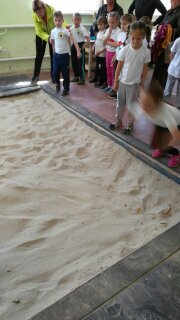 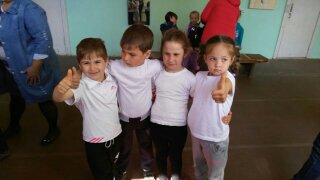 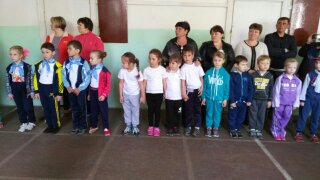 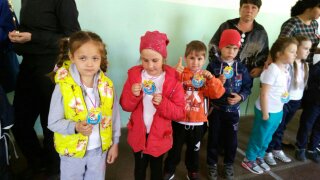 